Surface Area and Volume of 3D shapes - non prismSolutions for the assessment Surface Area and Volume of 3D shapes - non prismName :Class :Date :Mark :/9%1) Find the volume and surface area of the cube




      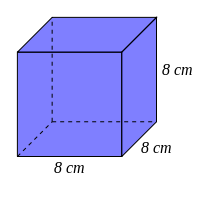 [1]  2) Find the volume and surface area of the cuboid




      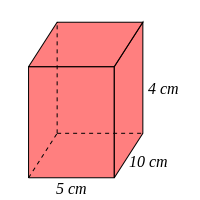 [1]  3) Find the volume and surface area of the cylinder, rounding your answers to 3 significant figures





      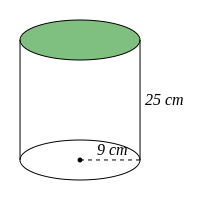 [1]  4) Find the volume and surface area of the sphere, rounding your answers to 3 significant figures





      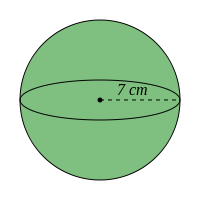 [1]  5) Find the volume and surface area of the solid cone, rounding your answers to 3 significant figures.

      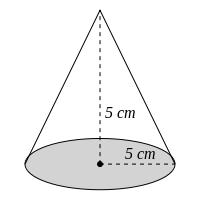 [1]  6) Find the volume of a cube, given that its surface area is 54  

      [1]  7) Find the surface area of a cube, given that its volume is 512  

      [1]  8) Find the volume of a sphere, given that its surface area is 810  , rounding your answer to 3 significant figures

      [1]  9) Find the surface area of a sphere, given that its volume is 570  , rounding your answer to 3 significant figures

      [1]  1) Volume = 512  , Surface area = 384  2) Volume = 200  , Surface area = 220  3) Volume = 6360  , Surface area = 1920  4) Volume = 1440  , Surface area = 616  5) Volume = 131  , Surface area = 190  6) Volume = 27  7) Surface area = 384  8) Volume = 2170  9) Surface area = 332  